Shelby County Schools Weekly Lesson Analysis/Planning Document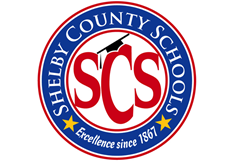 Social Studies Grades K-12Teacher’s Name: Rachel Stafford	Grade Level / Module:   8th U.S. HistoryWeek of Aug. 21-25Monday Tuesday Wednesday Thursday Friday SS TN Standard(s):Eclipse Day8.108.28.8, 8.12, 8.148.12, 8.13, 8.15, 8.16, 8.28Student Outcomes:What will students know and be able to do as a result of this lesson?Eclipse DayStudent can compare and contrast the features of the early colonies and identify the key figures in each.Student can tell you why settlers came from England.Student can tell youAbout interactions between Native Americans & colonists.How life was difficult for different kinds of people in colonial society.How and why chattel slavery came to the colonies.Student can tell youAbout interactions between Native Americans & colonists.How life was difficult for different kinds of people in colonial society.How and why chattel slavery came to the colonies.Student can tell youAbout interactions between Native Americans & colonists.How life was difficult for different kinds of people in colonial society.How and why chattel slavery came to the colonies.Key Academic Vocabulary:Eclipse DaySubsistence FarmingCash CropDiversityTriangular TradeSlave Code Representative GovernmentMercantilismExportimportResources / Materials:Eclipse DayChapter 3 Writing AssignmentChapter 4 Student Information Chapter 4 Pre-TestPowhatan Exchanges Views with Captain John SmithColonial America Dependent on the Enslavement of Indigious PeopleChapter 4Lesson 1:  Colonial EconomyWhen Humans Became InhumaneChapter 4Lesson 2:  Colonial GovernmentWarm-Up / Bell Ringer:Examples: Identifications, Vocabulary, Map Skills(Suggest no more than 5 minutes.)Eclipse DayOpen notebook Map Quiz_ The English Colonies Chapter 4 Pre-TestAnnotation:  Emergence of Colonial GovernmentIf the population in the neighborhoods around the school grew dramatically, what changes might take place in your neighborhood and classroom?What are some reasons that people might immigrate to the colonies in large numbers?How could an outbreak of smallpox affect the population?Essential Question / Relevance: Develop student interest and connect learning todaily standards. Eclipse DayHow did geography, religion, and government affect how people in the English colonies lived?How did freedom from oppression and greed coexist in the colonies?How did wealth influence quality of life?How does ownership of human beings damage society?How did freedom from oppression and greed coexist in the colonies?How did wealth influence quality of life?How does ownership of human beings damage society?How did freedom from oppression and greed coexist in the colonies?How did wealth influence quality of life?How does ownership of human beings damage society?High-Quality Text(s):Eclipse DayPowhatan Exchanges Views with Captain John SmithColonial America Dependent on the Enslavement of Indigious PeopleWhen Humans Became InhumaneChapter 4, Lesson 1Narrative of O. Equiano (p. 90-91)Chapter 4, Lesson 2Text-Specific Inquiry:Teacher guided inquiry into content-rich texts,images or other content. Eclipse DayDirections:  Respond to the following question.  Your answer must be 3 paragraphs (opening/thesis, Body/supporting details- with 3 pieces of textual evidence, and conclusion).  This assignment must be written in blue or black ink or typed.Powhatan Exchanges Views with Captain John SmithWhat evidence does the account give that Powhatan is suspicious of the motives of the colonists?What part of Powhatan’s statements suggest that both Natives and Colonists benefit from peace?Based on the evidence in this article, what can you infer about the power of Powhatan’s tribe compared to that of the colonists?What evidence suggests that the colonists feel that they may be outgrowing their relationship with the Native Americans?How do both Powhatan and Smith use veiled threats to emphasize their position?How does this exchange typify the relationship between colonists and native people in the early days of settlement?Based on what you know of John Smith from reading The Starving Times, do you believe that his response to Powhatan was honest?How would the attitudes about Natives expressed here by John Smith contribute to their subjugation to colonial slavery?Does the fact that the Native American tribes have existed for centuries before the arrival of the colonist seem to matter to John Smith? How do you know? Why do you think this is true or not?Growth of Slavery p. 87-89The Middle PassageWhat was it?Describe how it affected enslaved Africans?Slave CodesWhat was the purpose?How did they affect enslaved Africans?English Principles of Government (p. 92-94)Explain:Magna CartaRepresentative GovernmentEnglish Bill of RightsTypes of Colonial Government (Explain)CharterColonyProprietary ColonyRoyal ColonyText-Specific Application:Teacher facilitated small group or partnerstrategies to deepen student understanding andfoster robust, collaborative discussion.Eclipse DayColonial America Dependent on the Enslavement of Indigious PeopleSummarize the three main ideas of this passageMAP Activity:  Triangular Trade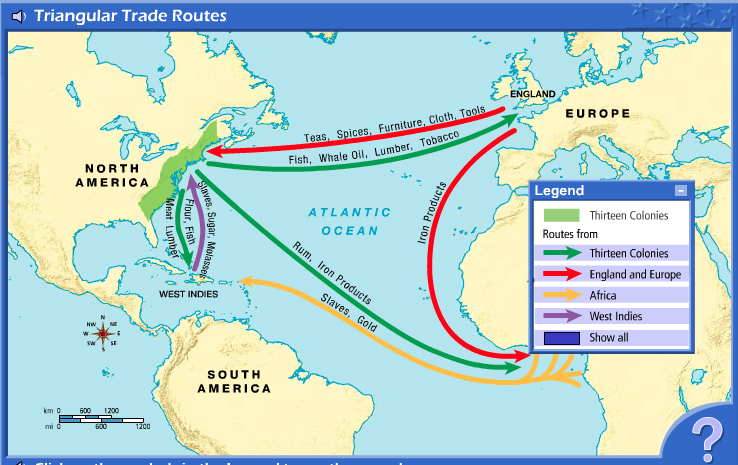 Why did slavery grow faster in the southern colonies than in other colonies?English Economic Policies (p. 94-95)MercantilismWhat is it?How did England benefit from mercantilism?How did the colonies benefit from mercantilism?Navigation ActsWhat were they?Why did the colonists expect the acts in the beginning?Why did the colonists later resent the Acts?Closure:Individual students synthesize and/or summarizelearning for the day.Eclipse DayStory Matters p. 81Places & Time p. 82-83Questions 1-3When Humans Became InhumaneNarrative of O. Equiano (p. 90-91)Reflection(Justification with textual evidence)Where did the colonists get their ideas about government?How did the colonists react to Britain’s economic policies?Weekly Assessment:Guidance is provided weekly in the map tosupport robust student writing every week that is strongly aligned to Social Studies contentstandards.Eclipse Day Chapter 4Mid Chapter Quiz: August 28Vocabulary Quiz:  August 31Journal Check:  September 1Test:  September 1Chapter 4Mid Chapter Quiz: August 28Vocabulary Quiz:  August 31Journal Check:  September 1Test:  September 1Chapter 4Mid Chapter Quiz: August 28Vocabulary Quiz:  August 31Journal Check:  September 1Test:  September 1Homework:Eclipse DayHomework Chapter 44-1: August 254-2: August 284-3: August 304-4: August 31Final HW Turn in:  September 1Homework Chapter 44-1: August 254-2: August 284-3: August 304-4: August 31Final HW Turn in:  September 1Homework Chapter 44-1: August 254-2: August 284-3: August 304-4: August 31Final HW Turn in:  September 1